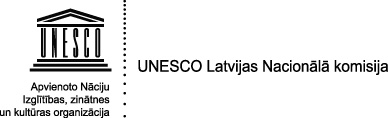 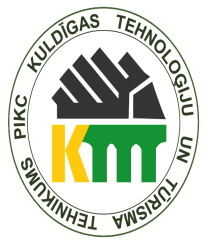 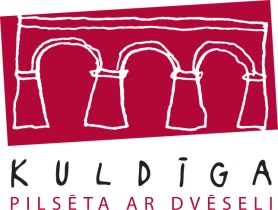 Dzejnieka Friča Bārdas 140. jubilejai veltītaisliterāro darbu un pārspriedumu konkurssNOLIKUMSKonkursa misija:	2020. gada 25. janvārī apritēs 140 gadu, kopš dzimis latviešu dzejnieks un pedagogs Fricis Bārda, kuram latviešu rakstniece Zenta Mauriņa veltījusi rindas: „Ir pavasara cilvēki ar brīnumu saucošām acīm, kas no akas negrib ūdeni izsmelt, bet to zilo debesu gabaliņu, kas ūdenī peldas. Tāda pavasara dvēsele, zaļu, sapņainu šalkoņu pilna, bij Fricis Bārda. Jaunatne mīl Frici Bārdu, jo viņa dzejā tā var spoguļoties, un  jauni cilvēki mīl spoguļoties – kāds brīnumu saldums ir redzēt savu vēl svešo seju, redzēt savas nepazītās skumjās mirdzošās acis, kāda bauda dzirdēt par sevi, tikai par sevi. Jaunības drebošais nemiers, tāles sauciens, plašuma ilgas atspoguļojas Bārdas dzejā”. 	Godinot Friča Bārdas devumu latviešu kultūrā, PIKC „Kuldīgas Tehnoloģiju un tūrisma tehnikums” sadarbībā ar Valsts izglītības satura centru (turpmāk- VISC), UNESCO Latvijas Nacionālo komisiju (turpmāk- LNK), Kuldīgas novada pašvaldību aicina jauniešus/jaunietes un viņu skolotājus iesaistīties literāro darbu un pārspriedumu konkursā.	Konkurss pilnveido jauniešu radošās un pētnieciskās prasmes, sniedz iespēju labāk izprast nacionālo identitāti, patriotismu un ētiskās vērtības, paplašina redzesloku, izkopj individuālo valodas stilu, ļauj apzināties literārās izaugsmes iespējas, kā arī veicina dziļāku interesi un izpratni par F.Bārdas dzīvi un radošo darbību.Konkursu organizē: PIKC „Kuldīgas Tehnoloģiju un tūrisma tehnikums”.Konkursa sadarbības partneri:VISC,UNESCO LNK,Kuldīgas novada pašvaldība.Konkursa norises laiks: No  2019. gada 7. novembra līdz 2020. gada 10. februārim.Konkursa mērķi:Raisīt jauniešos dziļāku interesi un izpratni par F.Bārdas lomu latviešu kultūrā. Attīstīt jauniešos radošās un pētnieciskās prasmes, savas attieksmes un spriedumu veidošanu.Izkopt jauniešu individuālo latviešu valodas stilu un stiprināt piederību savai ģimenei, skolai, zemei un valstij.Konkursa dalībnieki: Konkursā var piedalīties jaunieši vecumā no 15 līdz 20 gadiem, kuri iegūst  izglītību  Latvijas mācību iestādēs vai arī pārstāv Latvijas diasporu.Konkursa literāro darbu tēmas: „Kas sapnim ar visu būtību tic,       to sapnis atpestīs beigās.” (F.Bārda)„Es sēdu ar domām par tevi…” (F.Bārda)„Bet jaunība brīnās un nezin, kurp iet,-Tai liekas, ka viņu katrs mākonīts sauktu.” (F.Bārda) „Ceļiniek, ceļiniek- lai tu kur būdams tad būtu-  jātiek tev dzimtenē, mājās un atpestītam.” (F.Bārda)Konkursa pārspriedumu tēmas: „Mūsu laikmetam ir bailes no cilvēka dvēseles.”(F.Bārda)„Piesārņota valoda nozīmē piesārņotu domāšanu, piesārņota domāšana ir piesārņotas dvēseles produkts.” (F.Bārda) „Ko neatrod dzīvē, jāatrod sevī.” (F.Bārda) „Ir cilvēki, kas grāmatās meklē, nevis laiku nosist, bet kaut ko no tā, ko pie cilvēkiem neatrod.” (F.Bārda) „Trīs lietas mani moka no mazotnes: Kas biju, kas būšu un esmu kas es?” (F.Bārda)„Bet parole šonakt tik skaista: „Par Latviju – dzīvību.” (F.Bārda)Konkursa priekšmets:Dalībnieka/dalībnieces iesniegts oriģināldarbs latviešu valodā (pārspriedums (350–500 vārdu) vai literārs darbs: eseja, vismaz 3 dzejoļu kopa, poēma, vēstule, tēlojums, stāsts, pasaka, miniatūra, skice, viencēliens u. tml.), kura apjoms ir līdz 25 lpp. (A4 formāta) datorsalikumā (burtu lielums– 12).Konkursa norise:Konkurss ir atklāts un notiek 2 nominācijās- pārspriedums un literārais darbs.Konkursa dalībnieks/dalībniece iesūta vienu pārspriedumu vai literāro darbu no 2019. gada 7. novembra līdz 2020. gada 10. februārim elektroniski Word formātā, norādot vēstules tematā: AUTORA UZVĀRDU, VĀRDU_SKOLU (saīsinājums) (e-pasts konkursiem@inbox.lv).  Kontakttālrunis: 26883419.Konkurss tiek izsludināts 2019. gada 7. novembrī PIKC „Kuldīgas Tehnoloģiju un tūrisma tehnikums”.Visi darbi, kuri neatbilst konkursa nolikumam un iesniegti pēc noteiktā konkursa termiņa, netiek virzīti tālākai vērtēšanai.Prasības darba noformējumam: Konkursam iesniedzamais darbs tiek veidots datorsalikumā, un tā apjoms nedrīkst pārsniegt 25 lpp. (A4 formāta); burtu lielums – 12, burtu veids –TimesNewRoman, rindstarpas – 1,5.Konkursa darbs var tikt papildināts ar pielikumiem: darba autora paša radītu ilustrāciju jebkurā tehnikā, video, mūziku u.tml.Konkursa darbu iesniedzot, jānorāda ziņas par autoru (vārds, uzvārds, skola, klase, e-pasts, tālruņa numurs), kā arī skolotāja vārds, uzvārds, e-pasts un tālruņa numurs.Konkursa darbu izvērtēšana:Darbus pēc iesniegšanas termiņa beigām vērtē konkursa vērtēšanas komisija, kuru izveido konkursa organizētāji, tās sastāvā darbojas 2 filologi, kā arī pārstāvji no VISC, UNESCO LNK, Kuldīgas novada pašvaldības.Konkursa vērtēšanas komisija noteiks divus uzvarētājus – vienu uzvarētāju literāro darbu nominācijā, otru –pārsprieduma nominācijā. Katram uzvarētājam tiks piešķirta galvenā balva– „Ezīša kauss”. Komisija var arī nenominēt uzvarētāju.Konkursa vērtēšanas komisija noteiks arī trīs laureātus katrā nominācijā, kuri saņems atzinības balvas. Konkursa vērtēšanas komisija ir tiesīga piešķirt savas simpātiju balvas.Konkursa darbu vērtēšanas kritēriji:Konkursa vērtēšanas komisija, izvērtējot darbus, ņem vērā šādus kritērijus:pārsprieduma/ literārā darba atbilstība tematam;darba aktualitāte, radošais risinājums un oriģinalitāte;valodas bagātība un personiskā viedokļa izpausme; latviešu valodas literāro normu ievērošana; literārajiem darbiem – mākslinieciskās izteiksmes līdzekļu izmantojums.Konkursa rezultātu paziņošana un uzvarētāju apbalvošana:2020. gada 8. maijā tiks paziņoti konkursa rezultāti un notiks uzvarētāju apbalvošana PIKC „Kuldīgas Tehnoloģiju un tūrisma tehnikums”. Konkursa noslēguma literāro darbu un pārspriedumu lasījumos piedalīsies labāko darbu autori.Konkursa gaita tiks atspoguļota PIKC „Kuldīgas Tehnoloģiju un tūrisma tehnikums” un UNESCO LNK mājaslapā. Iesniedzot darbu, konkursa dalībnieks/dalībniece apliecina, ka ir tā autors, un atļauj, ka viņa darbs var tikt publicēts PIKC „Kuldīgas Tehnoloģiju un tūrisma tehnikums” izdotā pārspriedumu un literāro darbu izdevumā, reģionālajā laikrakstā, PIKC „Kuldīgas Tehnoloģiju un tūrisma tehnikums” un UNESCO LNK mājaslapā un atrasties tur neierobežotu laiku.Konkursa rezultāti tiks publicēti interneta vietnē www.kuldigastehnikums.lv un www.skolas.unesco.lv. Laureāti tiks aicināti uz konkursa noslēguma pasākumu 2020.gada 8. maijā, par kuru informāciju saņems personīgi.Vērtēšanas komisija:	Mārīte Milzere – filoloģijas maģistre, mācību grāmatu autoreDace Ozoliņa – ESF projekta "Profesionālās izglītības iestāžu efektīva pārvaldība un personāla kompetences pilnveide" Mentoringa un efektīvas pārvaldības  struktūrvienības vadītājaIlze Dalbiņa – UNESCO LNK izglītības sektora vadītājaAiva Šenne – VISC Vispārējās izglītības nodrošinājuma nodaļas vecākā    referenteLilita Mačtama – Kuldīgas novada Izglītības nodaļas speciālisteLigita Mežkalne – dzejniece, Kuldīgas 2.vidusskolas latviešu valodas unliteratūras skolotāja